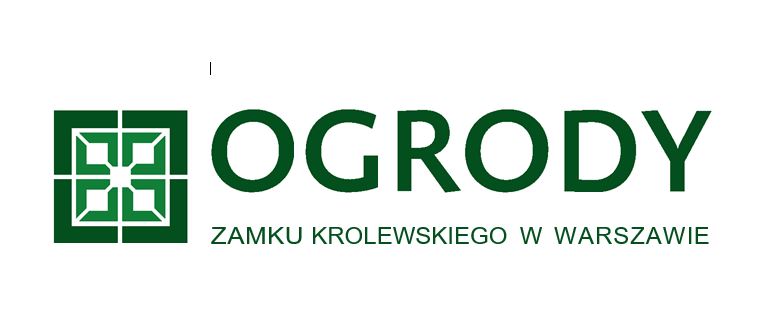 RYS HISTORYCZNYNa przestrzeni wieków ogród reprezentacyjny był niezbędnym dopełnieniem rezydencji każdego szanującego się monarchy czy możnowładcy. Dlatego też projekt rekonstrukcji całości Ogrodów Zamkowych od początku stanowił konieczny warunek zwieńczenia wielkiego narodowego przedsięwzięcia odbudowy Zamku Królewskiego w Warszawie – tego materialnego symbolu polskiej tradycji, martyrologii i niezłomnej woli suwerenności. Pierwsze archiwalne wzmianki o ogrodzie Zamku warszawskiego pochodzą z XV w., a więc z zamierzchłych czasów Piastów mazowieckich. Tradycje ogrodnicze podtrzymywał i twórczo rozwijał choćby pierwszy rezydujący na Zamku król, Zygmunt III Waza, wielki pasjonat hodowli roślin. Wtedy właśnie, prócz unikatowych nierzadko kwiatów czy drzew owocowych, pojawiły się pierwsze fontanny oraz wielka klatka z ptakami. Na przestrzeni kolejnych, obfitujących w dramatyczne koleje losu stuleci ogród pojawiał się
i znikał, zmieniał swą funkcję, formę i powierzchnię, tracił i odzyskiwał splendor. Ostatni kompleksowy plan zagospodarowania jego przestrzeni przed II wojną światową, autorstwa Adolfa Szyszko-Bohusza, zrealizowany został w 1937 r. Zasadzonym roślinom nie dane było jednak rozwinąć się i osiągnąć swych docelowych form i gabarytów, gdyż zarówno w czasie wojny, jak i po niej, nikt nie zapewnił im należytej pielęgnacji. Nasadzone boskiety z biegiem lat zamieniły się więc w zdziczały gąszcz, część powierzchni ogrodu zagarnięto na potrzeby nowych przedsięwzięć urbanistycznych, reszta zaś funkcjonowała m.in. jako zaplecze budowlane podczas odbudowy Starego Miasta. Pierwsze kroki związane z rekonstrukcją ogrodu w obecnym kształcie podjęto w 1989 r. Przygotowanie projektu powierzono wówczas prof. Januszowi Bogdanowskiemu i Dorocie Uruskiej-Suszek, którzy jako pierwowzór i główny punkt odniesienia obrali właśnie opisaną wyżej koncepcję Szyszko-Bohusza. Prof. Bogdanowski zmarł jednak w 2003 r., nie doczekawszy realizacji swojego projektu.  Dwa lata później kontynuacja prac nad koncepcją odtworzenia ogrodu powierzona zatem została Jakubowi Zemle i Tomaszowi Zwiechowi, którzy nadali projektowi ostateczne szlify, twórczo syntetyzując dokonania swoich poprzedników. Prace nad realizacją projektu podjęte zostały w 2013 roku. Wówczas to po raz pierwszy oficjalnie wyznaczono podział na Ogród Górny i Dolny – dzieląc tym samym proces rekonstrukcji całości na dwa etapy. W pierwszej kolejności uporządkowano teren skarpy – odsłonięty został stok, a wzdłuż tarasu nad Arkadami Kubickiego ustawiono rząd drzewek w donicach, zaprojektowanych na wzór tych, które w XVIII w. uwiecznił swym pędzlem Bernardo Bellotto. Zabiegi te uwydatniły zachwycającą późnobarokową elewację wschodnią, która również w międzyczasie została odnowiona i odzyskała swój XVIII-wieczny wygląd.Następnie przystąpiono do rewitalizacji Ogrodu Górnego, znajdującego się na stoku skarpy. Projekt ukończony został w 2015 r., a przestrzeń ogrodowa, w której pojawiły się utwardzone alejki, ławki, niskie żywopłoty, obsadzenia kwiatowe oraz efektowna fontanna w stylu art déco, została bezpłatnie udostępniona zwiedzającym. Rekonstrukcja Ogrodu Dolnego będzie ostatecznym ukoronowaniem dzieła odbudowy stanowiącego integralną całość kompleksu zamkowego. Obie części Ogrodów Zamkowych w założeniu tworzyć mają stylistyczną jedność, łącząc ducha modernizmu międzywojennego z elementami sztuki baroku. Choć rekonstrukcja większości elementów zamkowego kompleksu nawiązuje do epoki stanisławowskiej, 
w przypadku ogrodów zdecydowano się na odwołanie do czasów późniejszych, głównie z uwagi na znaczące zmiany morfologiczne krajobrazu, które zaszły w międzyczasie.  W XVIII w. koryto Wisły było szersze i podchodziło pod samą skarpę, co uwiecznione zostało na obrazach wspomnianego już wyżej Bernarda Bellotta (król co prawda zlecił osuszenie terenów z przeznaczeniem na nowy ogród, nie zdążył już jednak obsadzić ich roślinnością). Nie mniej istotnym czynnikiem były też trwałe przekształcenia w obrębie zamkowej skarpy, poczynione w pierwszej połowie XIX w. przez Jakuba Kubickiego, autora projektu architektonicznego słynnych Arkad, których wzniesienie wraz z monumentalnymi schodami utworzyło wyrazisty optyczny podział na górną i dolną część ogrodu.Elementami, które zachowały się jeszcze z czasów przedwojennych, są dwa okazałe boskiety z grabów w północnej części ogrodu, tworzące u stóp skarpy urokliwy ocieniony labirynt. Wedle koncepcji zrealizowanej w 1937 r. po przeciwnej stronie znajdować miał się drugi kompleks boskietowy, jednakże rekonstrukcję ogrodu w takiej formie uniemożliwiła budowa Trasy W-Z i Mostu Śląsko-Dąbrowskiego wraz z ulicą Grodzką (stanowiącą zjazd z mostu na Wybrzeże Gdańskie), przecinającą centralnie miejsce, w którym dawniej zlokalizowane były nasadzenia południowych boskietów. Z uwagi na ten fakt, w ramach realizowanego przez nas projektu możliwe będzie jedynie utworzenie form roślinnych imitujących pełną symetrię dawnego założenia ogrodowego. W odnowionym Ogrodzie Dolnym nie zabraknie oczywiście tradycyjnych elementów architektury parkowej, takich jak: fontanny, szpalery roślinne, rabaty kwiatowe czy kilkadziesiąt ławek, które rozstawione zostaną wzdłuż alejek. Podobnie jak Ogród Górny, także i Dolny stanowić będzie przestrzeń dostępną publicznie i bezpłatnie.Pomimo wspomnianych wyżej różnic względem przedwojennego założenia, wymuszonych niezależnymi od nas okolicznościami, wierzymy, że efekt finalny naszego projektu sprosta nadziejom pokładanym niegdyś w jego wspaniałym pierwowzorze, któremu osiągnięcie definitywnej formy uniemożliwił wybuch wojny. Tekst:Szymon Majcherowicz
Centrum Informacji o Zamku